Employment Application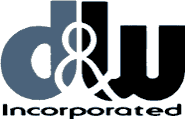 Applicant InformationApplicant InformationApplicant InformationApplicant InformationApplicant InformationApplicant InformationApplicant InformationApplicant InformationApplicant InformationApplicant InformationApplicant InformationApplicant InformationApplicant InformationApplicant InformationApplicant InformationApplicant InformationApplicant InformationApplicant InformationApplicant InformationApplicant InformationApplicant InformationApplicant InformationApplicant InformationApplicant InformationApplicant InformationApplicant InformationApplicant InformationApplicant InformationApplicant InformationApplicant InformationApplicant InformationApplicant InformationApplicant InformationApplicant InformationApplicant InformationApplicant InformationApplicant InformationApplicant InformationApplicant InformationApplicant InformationApplicant InformationLast Name:Last Name:Last Name:Last Name:First Name:First Name:First Name:First Name:M.I.M.I.Date:Date:Date:Date:Street Address:Street Address:Street Address:Street Address:Apartment/Unit #Apartment/Unit #Apartment/Unit #Apartment/Unit #Apartment/Unit #Apartment/Unit #Apartment/Unit #Apartment/Unit #Apartment/Unit #Apartment/Unit #City:State:State:State:State:State:State:State:State:State:ZIP:ZIP:ZIP:Phone:Social Security Number:Social Security Number:Social Security Number:Social Security Number:Social Security Number:Social Security Number:Social Security Number:Social Security Number:Social Security Number:Do you have a valid driver’s license?Do you have a valid driver’s license?Do you have a valid driver’s license?Do you have a valid driver’s license?Do you have a valid driver’s license?Do you have a valid driver’s license?Do you have a valid driver’s license?Do you have a valid driver’s license?YES  YES  YES  NO  NO  NO  NO  NO  NO  NO  NO  NO  Do you have a valid commercial driver’s license?Do you have a valid commercial driver’s license?Do you have a valid commercial driver’s license?Do you have a valid commercial driver’s license?Do you have a valid commercial driver’s license?Do you have a valid commercial driver’s license?Do you have a valid commercial driver’s license?YES  YES  YES  YES  YES  YES  YES  YES  NO  NO  NO  NO  NO  NO  Do you have your own dependable transportation?Do you have your own dependable transportation?Do you have your own dependable transportation?Do you have your own dependable transportation?Do you have your own dependable transportation?Do you have your own dependable transportation?Do you have your own dependable transportation?Do you have your own dependable transportation?Do you have your own dependable transportation?Do you have your own dependable transportation?Do you have your own dependable transportation?Do you have your own dependable transportation?Do you have your own dependable transportation?Do you have your own dependable transportation?Do you have your own dependable transportation?Do you have your own dependable transportation?YES  YES  YES  YES  YES  YES  NO  NO  NO  Position applied for:Position applied for:Position applied for:Position applied for:Position applied for:Position applied for:Date available to begin work:  Date available to begin work:  Date available to begin work:  Date available to begin work:  Date available to begin work:  Date available to begin work:  Date available to begin work:  Date available to begin work:  Date available to begin work:  Date available to begin work:  Date available to begin work:  Date available to begin work:  Desired Wage:Desired Wage:Desired Wage:Desired Wage:Desired Wage:Desired Wage:Desired Wage:Desired Wage:Are you available to work:   Full-Time      Part-Time     Seasonal/TemporaryAre you available to work:   Full-Time      Part-Time     Seasonal/TemporaryAre you available to work:   Full-Time      Part-Time     Seasonal/TemporaryAre you available to work:   Full-Time      Part-Time     Seasonal/TemporaryAre you available to work:   Full-Time      Part-Time     Seasonal/TemporaryAre you available to work:   Full-Time      Part-Time     Seasonal/TemporaryAre you available to work:   Full-Time      Part-Time     Seasonal/TemporaryAre you available to work:   Full-Time      Part-Time     Seasonal/TemporaryAre you available to work:   Full-Time      Part-Time     Seasonal/TemporaryAre you available to work:   Full-Time      Part-Time     Seasonal/TemporaryAre you available to work:   Full-Time      Part-Time     Seasonal/TemporaryAre you available to work:   Full-Time      Part-Time     Seasonal/TemporaryAre you available to work:   Full-Time      Part-Time     Seasonal/TemporaryAre you available to work:   Full-Time      Part-Time     Seasonal/TemporaryAre you available to work:   Full-Time      Part-Time     Seasonal/TemporaryAre you available to work:   Full-Time      Part-Time     Seasonal/TemporaryAre you available to work:   Full-Time      Part-Time     Seasonal/TemporaryAre you available to work:   Full-Time      Part-Time     Seasonal/TemporaryAre you available to work:   Full-Time      Part-Time     Seasonal/TemporaryAre you available to work:   Full-Time      Part-Time     Seasonal/TemporaryAre you available to work:   Full-Time      Part-Time     Seasonal/TemporaryAre you available to work:   Full-Time      Part-Time     Seasonal/TemporaryAre you available to work:   Full-Time      Part-Time     Seasonal/TemporaryAre you available to work:   Full-Time      Part-Time     Seasonal/TemporaryAre you available to work:   Full-Time      Part-Time     Seasonal/TemporaryAre you available to work:   Full-Time      Part-Time     Seasonal/TemporaryAre you available to work:   Full-Time      Part-Time     Seasonal/TemporaryAre you available to work:   Full-Time      Part-Time     Seasonal/TemporaryAre you available to work:   Full-Time      Part-Time     Seasonal/TemporaryAre you available to work:   Full-Time      Part-Time     Seasonal/TemporaryAre you available to work:   Full-Time      Part-Time     Seasonal/TemporaryAre you available to work:   Full-Time      Part-Time     Seasonal/TemporaryAre you available to work:   Full-Time      Part-Time     Seasonal/TemporaryAre you available to work:   Full-Time      Part-Time     Seasonal/TemporaryAre you available to work:   Full-Time      Part-Time     Seasonal/TemporaryAre you available to work:   Full-Time      Part-Time     Seasonal/TemporaryAre you available to work:   Full-Time      Part-Time     Seasonal/TemporaryAre you available to work:   Full-Time      Part-Time     Seasonal/TemporaryAre you available to work:   Full-Time      Part-Time     Seasonal/TemporaryAre you available to work:   Full-Time      Part-Time     Seasonal/TemporaryAre you available to work:   Full-Time      Part-Time     Seasonal/TemporaryAre you willing to work overtime, including Saturdays? Are you willing to work overtime, including Saturdays? Are you willing to work overtime, including Saturdays? Are you willing to work overtime, including Saturdays? Are you willing to work overtime, including Saturdays? Are you willing to work overtime, including Saturdays? Are you willing to work overtime, including Saturdays? Are you willing to work overtime, including Saturdays? Are you willing to work overtime, including Saturdays? Are you willing to work overtime, including Saturdays? YES  YES  YES  YES  YES  NO  NO  NO  NO  Are you 18 years or older?Are you 18 years or older?Are you 18 years or older?Are you 18 years or older?Are you 18 years or older?Are you 18 years or older?Are you 18 years or older?Are you 18 years or older?Are you 18 years or older?Are you 18 years or older?YES  YES  YES  YES  YES  YES  YES  NO  NO  NO  NO  NO  Have you ever applied to or worked for D&W, Inc.?Have you ever applied to or worked for D&W, Inc.?Have you ever applied to or worked for D&W, Inc.?Have you ever applied to or worked for D&W, Inc.?Have you ever applied to or worked for D&W, Inc.?Have you ever applied to or worked for D&W, Inc.?Have you ever applied to or worked for D&W, Inc.?Have you ever applied to or worked for D&W, Inc.?Have you ever applied to or worked for D&W, Inc.?Have you ever applied to or worked for D&W, Inc.?YES  YES  YES  YES  YES  NO  NO  NO  NO  If yes, when?If yes, when?If yes, when?If yes, when?If yes, when?If yes, when?If yes, when?If yes, when?If yes, when?If yes, when?If yes, when?If yes, when?If yes, when?Did anyone refer you to D&W, Inc.?Did anyone refer you to D&W, Inc.?Did anyone refer you to D&W, Inc.?Did anyone refer you to D&W, Inc.?Did anyone refer you to D&W, Inc.?Did anyone refer you to D&W, Inc.?Did anyone refer you to D&W, Inc.?Did anyone refer you to D&W, Inc.?Did anyone refer you to D&W, Inc.?Did anyone refer you to D&W, Inc.?YES  YES  YES  YES  YES  NO  NO  NO  NO  If yes, who?If yes, who?If yes, who?If yes, who?If yes, who?If yes, who?If yes, who?If yes, who?If yes, who?If yes, who?If yes, who?If yes, who?If yes, who?Have you ever operated heavy equipment, such as a forklift?Have you ever operated heavy equipment, such as a forklift?Have you ever operated heavy equipment, such as a forklift?Have you ever operated heavy equipment, such as a forklift?Have you ever operated heavy equipment, such as a forklift?Have you ever operated heavy equipment, such as a forklift?Have you ever operated heavy equipment, such as a forklift?Have you ever operated heavy equipment, such as a forklift?Have you ever operated heavy equipment, such as a forklift?Have you ever operated heavy equipment, such as a forklift?Have you ever operated heavy equipment, such as a forklift?Have you ever operated heavy equipment, such as a forklift?Have you ever operated heavy equipment, such as a forklift?Have you ever operated heavy equipment, such as a forklift?Have you ever operated heavy equipment, such as a forklift?Have you ever operated heavy equipment, such as a forklift?Have you ever operated heavy equipment, such as a forklift?Have you ever operated heavy equipment, such as a forklift?Have you ever operated heavy equipment, such as a forklift?Have you ever operated heavy equipment, such as a forklift?Have you ever operated heavy equipment, such as a forklift?Have you ever operated heavy equipment, such as a forklift?Have you ever operated heavy equipment, such as a forklift?Have you ever operated heavy equipment, such as a forklift?Have you ever operated heavy equipment, such as a forklift?Have you ever operated heavy equipment, such as a forklift?Have you ever operated heavy equipment, such as a forklift?Have you ever operated heavy equipment, such as a forklift?Have you ever operated heavy equipment, such as a forklift?Have you ever operated heavy equipment, such as a forklift?Have you ever operated heavy equipment, such as a forklift?Have you ever operated heavy equipment, such as a forklift?Have you ever operated heavy equipment, such as a forklift?YES  YES  YES  YES  YES  YES  YES  NO  If you have operated heavy equipment, please describe the equipment operated:If you have operated heavy equipment, please describe the equipment operated:If you have operated heavy equipment, please describe the equipment operated:If you have operated heavy equipment, please describe the equipment operated:If you have operated heavy equipment, please describe the equipment operated:If you have operated heavy equipment, please describe the equipment operated:If you have operated heavy equipment, please describe the equipment operated:If you have operated heavy equipment, please describe the equipment operated:If you have operated heavy equipment, please describe the equipment operated:If you have operated heavy equipment, please describe the equipment operated:If you have operated heavy equipment, please describe the equipment operated:If you have operated heavy equipment, please describe the equipment operated:If you have operated heavy equipment, please describe the equipment operated:If you have operated heavy equipment, please describe the equipment operated:If you have operated heavy equipment, please describe the equipment operated:If you have operated heavy equipment, please describe the equipment operated:If you have operated heavy equipment, please describe the equipment operated:If you have operated heavy equipment, please describe the equipment operated:If you have operated heavy equipment, please describe the equipment operated:If you have operated heavy equipment, please describe the equipment operated:If you have operated heavy equipment, please describe the equipment operated:If you have operated heavy equipment, please describe the equipment operated:If you have operated heavy equipment, please describe the equipment operated:If you have operated heavy equipment, please describe the equipment operated:Do you have any certifications, qualifications, special skills, or specialized training which may benefit you in the position for which you are applying?Do you have any certifications, qualifications, special skills, or specialized training which may benefit you in the position for which you are applying?Do you have any certifications, qualifications, special skills, or specialized training which may benefit you in the position for which you are applying?Do you have any certifications, qualifications, special skills, or specialized training which may benefit you in the position for which you are applying?Do you have any certifications, qualifications, special skills, or specialized training which may benefit you in the position for which you are applying?Do you have any certifications, qualifications, special skills, or specialized training which may benefit you in the position for which you are applying?Do you have any certifications, qualifications, special skills, or specialized training which may benefit you in the position for which you are applying?Do you have any certifications, qualifications, special skills, or specialized training which may benefit you in the position for which you are applying?Do you have any certifications, qualifications, special skills, or specialized training which may benefit you in the position for which you are applying?Do you have any certifications, qualifications, special skills, or specialized training which may benefit you in the position for which you are applying?Do you have any certifications, qualifications, special skills, or specialized training which may benefit you in the position for which you are applying?Do you have any certifications, qualifications, special skills, or specialized training which may benefit you in the position for which you are applying?Do you have any certifications, qualifications, special skills, or specialized training which may benefit you in the position for which you are applying?Do you have any certifications, qualifications, special skills, or specialized training which may benefit you in the position for which you are applying?Do you have any certifications, qualifications, special skills, or specialized training which may benefit you in the position for which you are applying?Do you have any certifications, qualifications, special skills, or specialized training which may benefit you in the position for which you are applying?Do you have any certifications, qualifications, special skills, or specialized training which may benefit you in the position for which you are applying?Do you have any certifications, qualifications, special skills, or specialized training which may benefit you in the position for which you are applying?Do you have any certifications, qualifications, special skills, or specialized training which may benefit you in the position for which you are applying?Do you have any certifications, qualifications, special skills, or specialized training which may benefit you in the position for which you are applying?Do you have any certifications, qualifications, special skills, or specialized training which may benefit you in the position for which you are applying?Do you have any certifications, qualifications, special skills, or specialized training which may benefit you in the position for which you are applying?Do you have any certifications, qualifications, special skills, or specialized training which may benefit you in the position for which you are applying?Do you have any certifications, qualifications, special skills, or specialized training which may benefit you in the position for which you are applying?Do you have any certifications, qualifications, special skills, or specialized training which may benefit you in the position for which you are applying?Do you have any certifications, qualifications, special skills, or specialized training which may benefit you in the position for which you are applying?Do you have any certifications, qualifications, special skills, or specialized training which may benefit you in the position for which you are applying?Do you have any certifications, qualifications, special skills, or specialized training which may benefit you in the position for which you are applying?Do you have any certifications, qualifications, special skills, or specialized training which may benefit you in the position for which you are applying?Do you have any certifications, qualifications, special skills, or specialized training which may benefit you in the position for which you are applying?Do you have any certifications, qualifications, special skills, or specialized training which may benefit you in the position for which you are applying?Do you have any certifications, qualifications, special skills, or specialized training which may benefit you in the position for which you are applying?Do you have any certifications, qualifications, special skills, or specialized training which may benefit you in the position for which you are applying?YES  YES  YES  YES  YES  YES  YES  NO  If you answered yes to the preceding question, please describe such certifications, qualifications, special skills, or specialized training:If you answered yes to the preceding question, please describe such certifications, qualifications, special skills, or specialized training:If you answered yes to the preceding question, please describe such certifications, qualifications, special skills, or specialized training:If you answered yes to the preceding question, please describe such certifications, qualifications, special skills, or specialized training:If you answered yes to the preceding question, please describe such certifications, qualifications, special skills, or specialized training:If you answered yes to the preceding question, please describe such certifications, qualifications, special skills, or specialized training:If you answered yes to the preceding question, please describe such certifications, qualifications, special skills, or specialized training:If you answered yes to the preceding question, please describe such certifications, qualifications, special skills, or specialized training:If you answered yes to the preceding question, please describe such certifications, qualifications, special skills, or specialized training:If you answered yes to the preceding question, please describe such certifications, qualifications, special skills, or specialized training:If you answered yes to the preceding question, please describe such certifications, qualifications, special skills, or specialized training:If you answered yes to the preceding question, please describe such certifications, qualifications, special skills, or specialized training:If you answered yes to the preceding question, please describe such certifications, qualifications, special skills, or specialized training:If you answered yes to the preceding question, please describe such certifications, qualifications, special skills, or specialized training:If you answered yes to the preceding question, please describe such certifications, qualifications, special skills, or specialized training:If you answered yes to the preceding question, please describe such certifications, qualifications, special skills, or specialized training:If you answered yes to the preceding question, please describe such certifications, qualifications, special skills, or specialized training:If you answered yes to the preceding question, please describe such certifications, qualifications, special skills, or specialized training:If you answered yes to the preceding question, please describe such certifications, qualifications, special skills, or specialized training:If you answered yes to the preceding question, please describe such certifications, qualifications, special skills, or specialized training:If you answered yes to the preceding question, please describe such certifications, qualifications, special skills, or specialized training:If you are offered employment, you will be required to submit to a drug test.  Are you willing to submit to a drug test if you are offered employment?If you are offered employment, you will be required to submit to a drug test.  Are you willing to submit to a drug test if you are offered employment?If you are offered employment, you will be required to submit to a drug test.  Are you willing to submit to a drug test if you are offered employment?If you are offered employment, you will be required to submit to a drug test.  Are you willing to submit to a drug test if you are offered employment?If you are offered employment, you will be required to submit to a drug test.  Are you willing to submit to a drug test if you are offered employment?If you are offered employment, you will be required to submit to a drug test.  Are you willing to submit to a drug test if you are offered employment?If you are offered employment, you will be required to submit to a drug test.  Are you willing to submit to a drug test if you are offered employment?If you are offered employment, you will be required to submit to a drug test.  Are you willing to submit to a drug test if you are offered employment?If you are offered employment, you will be required to submit to a drug test.  Are you willing to submit to a drug test if you are offered employment?If you are offered employment, you will be required to submit to a drug test.  Are you willing to submit to a drug test if you are offered employment?If you are offered employment, you will be required to submit to a drug test.  Are you willing to submit to a drug test if you are offered employment?If you are offered employment, you will be required to submit to a drug test.  Are you willing to submit to a drug test if you are offered employment?If you are offered employment, you will be required to submit to a drug test.  Are you willing to submit to a drug test if you are offered employment?If you are offered employment, you will be required to submit to a drug test.  Are you willing to submit to a drug test if you are offered employment?If you are offered employment, you will be required to submit to a drug test.  Are you willing to submit to a drug test if you are offered employment?If you are offered employment, you will be required to submit to a drug test.  Are you willing to submit to a drug test if you are offered employment?If you are offered employment, you will be required to submit to a drug test.  Are you willing to submit to a drug test if you are offered employment?If you are offered employment, you will be required to submit to a drug test.  Are you willing to submit to a drug test if you are offered employment?If you are offered employment, you will be required to submit to a drug test.  Are you willing to submit to a drug test if you are offered employment?If you are offered employment, you will be required to submit to a drug test.  Are you willing to submit to a drug test if you are offered employment?If you are offered employment, you will be required to submit to a drug test.  Are you willing to submit to a drug test if you are offered employment?If you are offered employment, you will be required to submit to a drug test.  Are you willing to submit to a drug test if you are offered employment?If you are offered employment, you will be required to submit to a drug test.  Are you willing to submit to a drug test if you are offered employment?If you are offered employment, you will be required to submit to a drug test.  Are you willing to submit to a drug test if you are offered employment?If you are offered employment, you will be required to submit to a drug test.  Are you willing to submit to a drug test if you are offered employment?If you are offered employment, you will be required to submit to a drug test.  Are you willing to submit to a drug test if you are offered employment?If you are offered employment, you will be required to submit to a drug test.  Are you willing to submit to a drug test if you are offered employment?If you are offered employment, you will be required to submit to a drug test.  Are you willing to submit to a drug test if you are offered employment?If you are offered employment, you will be required to submit to a drug test.  Are you willing to submit to a drug test if you are offered employment?If you are offered employment, you will be required to submit to a drug test.  Are you willing to submit to a drug test if you are offered employment?If you are offered employment, you will be required to submit to a drug test.  Are you willing to submit to a drug test if you are offered employment?If you are offered employment, you will be required to submit to a drug test.  Are you willing to submit to a drug test if you are offered employment?If you are offered employment, you will be required to submit to a drug test.  Are you willing to submit to a drug test if you are offered employment?YES  YES  YES  YES  YES  YES  NO  NO  Have you ever been arrested for or convicted of a crime that has not been expunged by a court?Have you ever been arrested for or convicted of a crime that has not been expunged by a court?Have you ever been arrested for or convicted of a crime that has not been expunged by a court?Have you ever been arrested for or convicted of a crime that has not been expunged by a court?Have you ever been arrested for or convicted of a crime that has not been expunged by a court?Have you ever been arrested for or convicted of a crime that has not been expunged by a court?Have you ever been arrested for or convicted of a crime that has not been expunged by a court?Have you ever been arrested for or convicted of a crime that has not been expunged by a court?Have you ever been arrested for or convicted of a crime that has not been expunged by a court?Have you ever been arrested for or convicted of a crime that has not been expunged by a court?Have you ever been arrested for or convicted of a crime that has not been expunged by a court?Have you ever been arrested for or convicted of a crime that has not been expunged by a court?YES  YES  YES  YES  YES  NO  NO  NO  NO  NO  NO  If yes, explain:If yes, explain:If yes, explain:Are you authorized to work in the U.S.?       Are you authorized to work in the U.S.?       Are you authorized to work in the U.S.?       Are you authorized to work in the U.S.?       Are you authorized to work in the U.S.?       Are you authorized to work in the U.S.?       Are you authorized to work in the U.S.?       Are you authorized to work in the U.S.?       Are you authorized to work in the U.S.?       YES    NO  YES    NO  YES    NO  YES    NO  YES    NO  YES    NO  YES    NO  YES    NO  YES    NO  YES    NO  YES    NO  YES    NO  YES    NO  YES    NO  YES    NO  YES    NO  YES    NO  YES    NO  YES    NO  YES    NO  YES    NO  YES    NO  YES    NO  YES    NO  YES    NO  YES    NO  YES    NO  YES    NO  YES    NO  YES    NO  YES    NO  YES    NO  In compliance with federal law, all persons hired will be required to verify identity and eligibility to work in the United States and to complete the required employment eligibility verification document form upon hire.In compliance with federal law, all persons hired will be required to verify identity and eligibility to work in the United States and to complete the required employment eligibility verification document form upon hire.In compliance with federal law, all persons hired will be required to verify identity and eligibility to work in the United States and to complete the required employment eligibility verification document form upon hire.In compliance with federal law, all persons hired will be required to verify identity and eligibility to work in the United States and to complete the required employment eligibility verification document form upon hire.In compliance with federal law, all persons hired will be required to verify identity and eligibility to work in the United States and to complete the required employment eligibility verification document form upon hire.In compliance with federal law, all persons hired will be required to verify identity and eligibility to work in the United States and to complete the required employment eligibility verification document form upon hire.In compliance with federal law, all persons hired will be required to verify identity and eligibility to work in the United States and to complete the required employment eligibility verification document form upon hire.In compliance with federal law, all persons hired will be required to verify identity and eligibility to work in the United States and to complete the required employment eligibility verification document form upon hire.In compliance with federal law, all persons hired will be required to verify identity and eligibility to work in the United States and to complete the required employment eligibility verification document form upon hire.In compliance with federal law, all persons hired will be required to verify identity and eligibility to work in the United States and to complete the required employment eligibility verification document form upon hire.In compliance with federal law, all persons hired will be required to verify identity and eligibility to work in the United States and to complete the required employment eligibility verification document form upon hire.In compliance with federal law, all persons hired will be required to verify identity and eligibility to work in the United States and to complete the required employment eligibility verification document form upon hire.In compliance with federal law, all persons hired will be required to verify identity and eligibility to work in the United States and to complete the required employment eligibility verification document form upon hire.In compliance with federal law, all persons hired will be required to verify identity and eligibility to work in the United States and to complete the required employment eligibility verification document form upon hire.In compliance with federal law, all persons hired will be required to verify identity and eligibility to work in the United States and to complete the required employment eligibility verification document form upon hire.In compliance with federal law, all persons hired will be required to verify identity and eligibility to work in the United States and to complete the required employment eligibility verification document form upon hire.In compliance with federal law, all persons hired will be required to verify identity and eligibility to work in the United States and to complete the required employment eligibility verification document form upon hire.In compliance with federal law, all persons hired will be required to verify identity and eligibility to work in the United States and to complete the required employment eligibility verification document form upon hire.In compliance with federal law, all persons hired will be required to verify identity and eligibility to work in the United States and to complete the required employment eligibility verification document form upon hire.In compliance with federal law, all persons hired will be required to verify identity and eligibility to work in the United States and to complete the required employment eligibility verification document form upon hire.In compliance with federal law, all persons hired will be required to verify identity and eligibility to work in the United States and to complete the required employment eligibility verification document form upon hire.In compliance with federal law, all persons hired will be required to verify identity and eligibility to work in the United States and to complete the required employment eligibility verification document form upon hire.In compliance with federal law, all persons hired will be required to verify identity and eligibility to work in the United States and to complete the required employment eligibility verification document form upon hire.In compliance with federal law, all persons hired will be required to verify identity and eligibility to work in the United States and to complete the required employment eligibility verification document form upon hire.In compliance with federal law, all persons hired will be required to verify identity and eligibility to work in the United States and to complete the required employment eligibility verification document form upon hire.In compliance with federal law, all persons hired will be required to verify identity and eligibility to work in the United States and to complete the required employment eligibility verification document form upon hire.In compliance with federal law, all persons hired will be required to verify identity and eligibility to work in the United States and to complete the required employment eligibility verification document form upon hire.In compliance with federal law, all persons hired will be required to verify identity and eligibility to work in the United States and to complete the required employment eligibility verification document form upon hire.In compliance with federal law, all persons hired will be required to verify identity and eligibility to work in the United States and to complete the required employment eligibility verification document form upon hire.In compliance with federal law, all persons hired will be required to verify identity and eligibility to work in the United States and to complete the required employment eligibility verification document form upon hire.In compliance with federal law, all persons hired will be required to verify identity and eligibility to work in the United States and to complete the required employment eligibility verification document form upon hire.In compliance with federal law, all persons hired will be required to verify identity and eligibility to work in the United States and to complete the required employment eligibility verification document form upon hire.In compliance with federal law, all persons hired will be required to verify identity and eligibility to work in the United States and to complete the required employment eligibility verification document form upon hire.In compliance with federal law, all persons hired will be required to verify identity and eligibility to work in the United States and to complete the required employment eligibility verification document form upon hire.In compliance with federal law, all persons hired will be required to verify identity and eligibility to work in the United States and to complete the required employment eligibility verification document form upon hire.In compliance with federal law, all persons hired will be required to verify identity and eligibility to work in the United States and to complete the required employment eligibility verification document form upon hire.In compliance with federal law, all persons hired will be required to verify identity and eligibility to work in the United States and to complete the required employment eligibility verification document form upon hire.In compliance with federal law, all persons hired will be required to verify identity and eligibility to work in the United States and to complete the required employment eligibility verification document form upon hire.In compliance with federal law, all persons hired will be required to verify identity and eligibility to work in the United States and to complete the required employment eligibility verification document form upon hire.In compliance with federal law, all persons hired will be required to verify identity and eligibility to work in the United States and to complete the required employment eligibility verification document form upon hire.In compliance with federal law, all persons hired will be required to verify identity and eligibility to work in the United States and to complete the required employment eligibility verification document form upon hire.EducationEducationEducationEducationEducationEducationEducationEducationEducationEducationEducationEducationEducationEducationEducationEducationEducationEducationEducationEducationEducationEducationEducationEducationEducationEducationEducationEducationEducationEducationEducationEducationEducationEducationEducationEducationEducationEducationEducationEducationEducationHigh School:High School:High School:Address:Address:Address:Address:Address:Address:Address:Did you graduate?Did you graduate?Did you graduate?Did you graduate?Did you graduate?YES  YES  NO  NO  Degree:Degree:Degree:Degree:Degree:College:College:Address:Address:Address:Address:Address:Address:Address:Did you graduate?Did you graduate?Did you graduate?Did you graduate?Did you graduate?YES  YES  NO  NO  Degree:Degree:Degree:Degree:Degree:Other:Other:Address:Address:Address:Address:Address:Address:Address:Did you graduate?Did you graduate?Did you graduate?Did you graduate?Did you graduate?YES  YES  NO  NO  Degree:Degree:Degree:Degree:Degree:References (Please list three (3) professional references)References (Please list three (3) professional references)References (Please list three (3) professional references)References (Please list three (3) professional references)References (Please list three (3) professional references)References (Please list three (3) professional references)References (Please list three (3) professional references)References (Please list three (3) professional references)References (Please list three (3) professional references)References (Please list three (3) professional references)References (Please list three (3) professional references)References (Please list three (3) professional references)References (Please list three (3) professional references)References (Please list three (3) professional references)References (Please list three (3) professional references)References (Please list three (3) professional references)References (Please list three (3) professional references)References (Please list three (3) professional references)References (Please list three (3) professional references)References (Please list three (3) professional references)References (Please list three (3) professional references)References (Please list three (3) professional references)References (Please list three (3) professional references)References (Please list three (3) professional references)References (Please list three (3) professional references)References (Please list three (3) professional references)References (Please list three (3) professional references)References (Please list three (3) professional references)References (Please list three (3) professional references)References (Please list three (3) professional references)References (Please list three (3) professional references)References (Please list three (3) professional references)References (Please list three (3) professional references)References (Please list three (3) professional references)References (Please list three (3) professional references)References (Please list three (3) professional references)References (Please list three (3) professional references)References (Please list three (3) professional references)References (Please list three (3) professional references)NameNameNameNameNameNameNameNameNameNameNameNameNameNameNameRelationshipRelationshipRelationshipRelationshipRelationshipRelationshipRelationshipRelationshipRelationshipRelationshipRelationshipRelationshipRelationshipRelationshipRelationshipRelationshipRelationshipRelationshipPhone NumberPhone NumberPhone NumberPhone NumberPhone NumberPhone NumberEMPLOYMENT history (begin with your most recent EMPLOYER)EMPLOYMENT history (begin with your most recent EMPLOYER)EMPLOYMENT history (begin with your most recent EMPLOYER)EMPLOYMENT history (begin with your most recent EMPLOYER)EMPLOYMENT history (begin with your most recent EMPLOYER)EMPLOYMENT history (begin with your most recent EMPLOYER)EMPLOYMENT history (begin with your most recent EMPLOYER)EMPLOYMENT history (begin with your most recent EMPLOYER)EMPLOYMENT history (begin with your most recent EMPLOYER)EMPLOYMENT history (begin with your most recent EMPLOYER)EMPLOYMENT history (begin with your most recent EMPLOYER)EMPLOYMENT history (begin with your most recent EMPLOYER)EMPLOYMENT history (begin with your most recent EMPLOYER)EMPLOYMENT history (begin with your most recent EMPLOYER)EMPLOYMENT history (begin with your most recent EMPLOYER)EMPLOYMENT history (begin with your most recent EMPLOYER)EMPLOYMENT history (begin with your most recent EMPLOYER)EMPLOYMENT history (begin with your most recent EMPLOYER)EMPLOYMENT history (begin with your most recent EMPLOYER)EMPLOYMENT history (begin with your most recent EMPLOYER)EMPLOYMENT history (begin with your most recent EMPLOYER)EMPLOYMENT history (begin with your most recent EMPLOYER)EMPLOYMENT history (begin with your most recent EMPLOYER)EMPLOYMENT history (begin with your most recent EMPLOYER)EMPLOYMENT history (begin with your most recent EMPLOYER)EMPLOYMENT history (begin with your most recent EMPLOYER)EMPLOYMENT history (begin with your most recent EMPLOYER)EMPLOYMENT history (begin with your most recent EMPLOYER)EMPLOYMENT history (begin with your most recent EMPLOYER)EMPLOYMENT history (begin with your most recent EMPLOYER)EMPLOYMENT history (begin with your most recent EMPLOYER)EMPLOYMENT history (begin with your most recent EMPLOYER)EMPLOYMENT history (begin with your most recent EMPLOYER)EMPLOYMENT history (begin with your most recent EMPLOYER)EMPLOYMENT history (begin with your most recent EMPLOYER)EMPLOYMENT history (begin with your most recent EMPLOYER)EMPLOYMENT history (begin with your most recent EMPLOYER)EMPLOYMENT history (begin with your most recent EMPLOYER)EMPLOYMENT history (begin with your most recent EMPLOYER)1. Company:1. Company:1. Company:1. Company:1. Company:Phone:Phone:Phone:Phone:Phone:Phone:Phone:Address:Address:Address:Address:Address:Supervisor:Supervisor:Supervisor:Supervisor:Supervisor:Supervisor:Supervisor:Job Title:Job Title:Job Title:Job Title:Job Title:Starting Wage:Starting Wage:Starting Wage:Starting Wage:Starting Wage:Starting Wage:Starting Wage:$$$$$$$$$$Ending Wage:Ending Wage:Ending Wage:$$Responsibilities:Responsibilities:Responsibilities:Responsibilities:Responsibilities:Responsibilities:Responsibilities:From:From:To:To:To:Reason for Leaving:Reason for Leaving:Reason for Leaving:Reason for Leaving:Reason for Leaving:Reason for Leaving:Reason for Leaving:May we contact your previous supervisor for a reference?May we contact your previous supervisor for a reference?May we contact your previous supervisor for a reference?May we contact your previous supervisor for a reference?May we contact your previous supervisor for a reference?May we contact your previous supervisor for a reference?May we contact your previous supervisor for a reference?May we contact your previous supervisor for a reference?May we contact your previous supervisor for a reference?May we contact your previous supervisor for a reference?May we contact your previous supervisor for a reference?May we contact your previous supervisor for a reference?May we contact your previous supervisor for a reference?May we contact your previous supervisor for a reference?May we contact your previous supervisor for a reference?May we contact your previous supervisor for a reference?May we contact your previous supervisor for a reference?May we contact your previous supervisor for a reference?May we contact your previous supervisor for a reference?May we contact your previous supervisor for a reference?YES  YES  YES  YES  YES  NO  NO  NO  NO  2. Company:2. Company:2. Company:2. Company:2. Company:Phone:Phone:Phone:Phone:Phone:Phone:Address:Address:Address:Address:Address:Supervisor:Supervisor:Supervisor:Supervisor:Supervisor:Supervisor:Job Title:Job Title:Job Title:Job Title:Job Title:Starting Wage:Starting Wage:Starting Wage:Starting Wage:Starting Wage:Starting Wage:$$$$$$$$$Ending Wage:Ending Wage:Ending Wage:Ending Wage:Ending Wage:$$$Responsibilities:Responsibilities:Responsibilities:Responsibilities:Responsibilities:Responsibilities:From:To:To:To:Reason for Leaving:Reason for Leaving:Reason for Leaving:Reason for Leaving:Reason for Leaving:Reason for Leaving:Reason for Leaving:May we contact your previous supervisor for a reference?May we contact your previous supervisor for a reference?May we contact your previous supervisor for a reference?May we contact your previous supervisor for a reference?May we contact your previous supervisor for a reference?May we contact your previous supervisor for a reference?May we contact your previous supervisor for a reference?May we contact your previous supervisor for a reference?May we contact your previous supervisor for a reference?May we contact your previous supervisor for a reference?May we contact your previous supervisor for a reference?May we contact your previous supervisor for a reference?May we contact your previous supervisor for a reference?May we contact your previous supervisor for a reference?May we contact your previous supervisor for a reference?May we contact your previous supervisor for a reference?May we contact your previous supervisor for a reference?May we contact your previous supervisor for a reference?May we contact your previous supervisor for a reference?YES  YES  YES  YES  NO  NO  NO  NO  3. Company:3. Company:3. Company:3. Company:Phone:Phone:Phone:Phone:Phone:Phone:Phone:Address:Address:Address:Address:Supervisor:Supervisor:Supervisor:Supervisor:Supervisor:Supervisor:Supervisor:Job Title:Job Title:Job Title:Job Title:Starting Wage:Starting Wage:Starting Wage:Starting Wage:Starting Wage:Starting Wage:Starting Wage:$$$$$$$$$$Ending Wage:Ending Wage:Ending Wage:$Responsibilities:Responsibilities:Responsibilities:Responsibilities:Responsibilities:Responsibilities:Responsibilities:Responsibilities:From:From:From:To:To:To:Reason for Leaving:Reason for Leaving:Reason for Leaving:Reason for Leaving:Reason for Leaving:Reason for Leaving:Reason for Leaving:May we contact your previous supervisor for a reference?May we contact your previous supervisor for a reference?May we contact your previous supervisor for a reference?May we contact your previous supervisor for a reference?May we contact your previous supervisor for a reference?May we contact your previous supervisor for a reference?May we contact your previous supervisor for a reference?May we contact your previous supervisor for a reference?May we contact your previous supervisor for a reference?May we contact your previous supervisor for a reference?May we contact your previous supervisor for a reference?May we contact your previous supervisor for a reference?May we contact your previous supervisor for a reference?May we contact your previous supervisor for a reference?May we contact your previous supervisor for a reference?May we contact your previous supervisor for a reference?May we contact your previous supervisor for a reference?May we contact your previous supervisor for a reference?May we contact your previous supervisor for a reference?May we contact your previous supervisor for a reference?May we contact your previous supervisor for a reference?YES  YES  YES  YES  YES  NO  NO  NO  NO  Disclaimer and SignatureDisclaimer and SignatureDisclaimer and SignatureDisclaimer and SignatureI certify that the information contained in this application is correct to the best of my knowledge.  I understand that falsification of this information is grounds for refusing to hire me or for discharge from my employment should I be hired.  I authorize the references listed above to share any and all information concerning my previous employment, personal or otherwise, and release all parties from all liabilities for any damage that may result from furnishing this information.  In consideration of my employment, I agree to conform to the rules and regulations of D&W, Inc. (the “Company”).  I also acknowledge that my employment may be terminated, at any time, with or without cause, and with or without notice, at the option of the Company or myself.  I understand that no representative of the Company, other than the Company’s President, has any authority to enter into any agreement that will alter the at-will nature of any employment that I may obtain at the Company, and that no such agreement shall be binding on the Company unless in writing and signed by the President of the Company.I certify that the information contained in this application is correct to the best of my knowledge.  I understand that falsification of this information is grounds for refusing to hire me or for discharge from my employment should I be hired.  I authorize the references listed above to share any and all information concerning my previous employment, personal or otherwise, and release all parties from all liabilities for any damage that may result from furnishing this information.  In consideration of my employment, I agree to conform to the rules and regulations of D&W, Inc. (the “Company”).  I also acknowledge that my employment may be terminated, at any time, with or without cause, and with or without notice, at the option of the Company or myself.  I understand that no representative of the Company, other than the Company’s President, has any authority to enter into any agreement that will alter the at-will nature of any employment that I may obtain at the Company, and that no such agreement shall be binding on the Company unless in writing and signed by the President of the Company.I certify that the information contained in this application is correct to the best of my knowledge.  I understand that falsification of this information is grounds for refusing to hire me or for discharge from my employment should I be hired.  I authorize the references listed above to share any and all information concerning my previous employment, personal or otherwise, and release all parties from all liabilities for any damage that may result from furnishing this information.  In consideration of my employment, I agree to conform to the rules and regulations of D&W, Inc. (the “Company”).  I also acknowledge that my employment may be terminated, at any time, with or without cause, and with or without notice, at the option of the Company or myself.  I understand that no representative of the Company, other than the Company’s President, has any authority to enter into any agreement that will alter the at-will nature of any employment that I may obtain at the Company, and that no such agreement shall be binding on the Company unless in writing and signed by the President of the Company.I certify that the information contained in this application is correct to the best of my knowledge.  I understand that falsification of this information is grounds for refusing to hire me or for discharge from my employment should I be hired.  I authorize the references listed above to share any and all information concerning my previous employment, personal or otherwise, and release all parties from all liabilities for any damage that may result from furnishing this information.  In consideration of my employment, I agree to conform to the rules and regulations of D&W, Inc. (the “Company”).  I also acknowledge that my employment may be terminated, at any time, with or without cause, and with or without notice, at the option of the Company or myself.  I understand that no representative of the Company, other than the Company’s President, has any authority to enter into any agreement that will alter the at-will nature of any employment that I may obtain at the Company, and that no such agreement shall be binding on the Company unless in writing and signed by the President of the Company.SignatureDate